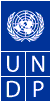 ENGAGEMENT FACILITY PROGRAMNota ConceptualI.  PURPOSE OF THE INITIATIVEProvide the main objective of the initiative.El Engagement Facility proporciona un mecanismo de respuesta rápido y flexible para apoyar los resultados de las políticas iniciales y probar las innovaciones con potencial de ampliación, y debe apoyar los resultados identificados en el Documento del Programa de país.  En Panamá se apunta a fortalecer la gestión pública, en apoyo a la nueva administración del gobierno, con asistencia técnica en 5 iniciativas que atienden a las 3 áreas de cooperación del Marco de Asistencia de Naciones Unidas 2016-2020, mismas que fueron adoptadas en el Programa de País,que corresponde al mismo periodo, y que son las siguientes: Políticas Integrales para la Equidad y la Inclusión.Gobernanza, Diálogo y Participación Social.Sostenibilidad Ambiental y Crecimiento Inclusivo. El nuevo gobierno de Panamá se encuentra en un momento crucial ya que está diseñando su Plan Estratégico 2020-2024 y las instituciones a su vez requieren de sus planes quinquenales. Es en este contexto, el PNUD estará apoyando con el análisis de capacidades institucionales y procesos de planificación de varias instituciones del gobierno, a través de cinco productos específicos, tales como: Producto 1: Planificación Estratégica del Ministerio de Desarrollo Social (MIDES), en el marco del Plan Estratégico de Gobierno PEG2024El Ministerio de Desarrollo Social (MIDES) es uno de los Ministerios estratégicos para contribuir a alcanzar la visión de desarrollo y de disminuir asimetrías sociales en el país. Su objetivo fundamental es “impulsar el desarrollo humano por vía de la participación y la promoción de la equidad, así como la organización, administración, coordinación y ejecución de políticas, planes, programas y acciones tendientes al fortalecimiento de la familia y la comunidad, y al logro de la integración social y la reducción de la pobreza”.Panamá ha avanzado en el proceso de alineamiento de los ODS con la presentación del Plan Estratégico Nacional, con visión de Estado Panamá 2030, que representa la estrategia de país para el cumplimiento de la Agenda 2030. Con apoyo de PNUD, en 2018 se lanzó el Índice de Pobreza Multidimensional, que muestra que a nivel nacional el 19.0% de la población vive en pobreza multidimensional, pero en las comarcas esta condición afecta a más del 90% de su población, lo que obliga a replantear las políticas y programas de reducción de la pobreza para el avance de los ODS.El nuevo gobierno se encuentra con grandes desafíos en el país como lo son: fortalecer sus instituciones y recuperar la confianza ciudadana, y retomar el ritmo de crecimiento económico con equidad y sostenibilidad ambiental. Por ello, trabaja actualmente en el Proyecto Colmena “Panamá libre de pobreza y hambre, la Sexta Frontera” que espera impactar y transformar la calidad de vida de 777 mil panameños y panameñas que viven pobreza multidimensional y se han quedado atrás.  Se trata de un proyecto que busca articular las acciones de todos los ministerios e instituciones públicas para invertir todos sus recursos en beneficio de las poblaciones y sectores más vulnerables, a través de la Secretaría Técnica del Gabinete Social, como mecanismo de articulación y el MIDES ejerce como Coordinador Técnico de este espacio. Al igual que en períodos anteriores, el PNUD acompañará con asistencia técnica y especializada la elaboración conjunta y participativa del Plan Estratégico del Ministerio de Desarrollo Social (MIDES), en el marco del Plan Estratégico de Gobierno PEG2024; mediante la facilitación de talleres, organización de mesas sectoriales y redacción del mismo. Producto 2: Planificación Estratégica Participativa del Plan Nacional de Ciencia, Tecnología e Innovación PENCYT 2024, en el marco del Plan Estratégico de Gobierno PEG2024Luego del diseño programático del PENCYT 2019-2024 liderado por la Secretaría Nacional de Ciencia, Tecnología e Innovación (SENACYT), aprobado por el Gabinete de Ciencia, se ha iniciado el proceso de formulación de los programas sectoriales y transversales del mismo, con una participación aproximada de 200 actores del sector público, privado, sociedad civil y gremios y sector académico y de investigación.Asimismo, se ha procedido con la actualización de la política al 2040, el análisis de contexto de la Ciencia Tecnología e Innovación (CTI) en Panamá y su relación con otras visiones y planes sectoriales, incorporando las declaraciones de política en ciencias sociales y ciencias básicas.El examen de política CTI en Panamá finalizado por la UNCTAD en julio de 2019 así como la evaluación de medio término que desarrolló el PNUD al Proyecto SENACYT-PNUD para la implementación del PENCYT al 2019, ha brindado numerosos insumos que deben ser incorporados en la planificación del nuevo quinquenio en CTI 2019-2024.Por otro lado, la promesa presidencial de alcanzar el 1% del PIB en I+D+i al final del quinquenio, nos ha colocado en una ruta de proyección desagregada de la inversión por año y por institución que participa en el sistema CTI (aproximadamente 24 entidades) a través de proyectos de I+D.Para el 2019-2024, se pretende mejorar la estructura presupuestaria por la de Presupuesto y Gestión por Resultado de la SENACYT y de unas 15 a 20 instituciones vinculadas al quehacer científico, tecnológico y de innovación.En este contexto, el PNUD, en su rol de socio estratégico, ha sido llamado a brindar asistencia técnica con aportes sustantivos, incluyendo la transversalización de género y de los Objetivos de Desarrollo  Sostenible (ODS), a través del equipo del área de medio ambiente, cambio climático y desarrollo sostenible, y a su vez, a preparar la participación multiactores en el proceso de formulación desde un punto de vista metodológico y operativo, en la fase de ejecución y revisión de lo desarrollado en el proceso ya iniciado por la SENACTY, brindando guía para las sesiones plenarias y las mesas temáticas de forma que el personal de PNUD y la SENACYT esté acoplado y alineado. Producto 3: Análisis de capacidades institucionales para Secretaría Nacional de Energía y Oficina de Electrificación RuralEl PNUD acompañó las mesas de diálogo sobre “Transición Energética en Panamá: ¡Así lo haremos! facilitando el diálogo nacional y brindando asistencia técnica para la consolidación de una agenda de transición energética que recogió los aportes del sector público, privado y de la sociedad civil. Las mesas de diálogo han servido para que Panamá esté a la altura de los acuciantes desafíos climáticos, ambientales y energéticos de nuestro tiempo. El país realizó un ejercicio de planificación con el acompañamiento del PNUD, pensado para un horizonte de largo plazo, hasta el año 2050. La estrategia de transición energética ha servido para establecer acciones a corto plazo 2024 y a medio plazo, hasta el año 2030, en línea con la Agenda 2030. La Agenda 2030 para el Desarrollo Sostenible establece en el objetivo 7 la necesidad de transformar el sector energético, de manera que se garantice el acceso universal a una energía asequible, segura, sostenible y moderna. Trazando un plan de transición energética, creemos que Panamá estará en disposición de cumplir las metas de este objetivo, al tiempo que cumple con lo dispuesto en el Acuerdo de París de 2015 sobre cambio climático.Como uno de los resultados clave de las mesas está el de fortalecimiento de la institucionalidad para la transición energética que involucra a la Secretaría Nacional de Energía (SNE) y a la Oficina de Electrificación Rural (OER).El enfoque principal será por lo tanto la realización del diagnóstico y plan de acción de capacidades institucionales para la SNE y la OER, basado en las guías del Grupo de las Naciones Unidas para el Desarrollo (UNDG por sus siglas en inglés), así como las metodologías y experiencia del PNUD en Latinoamérica y el Caribe, sin que ello excluya otras metodologías y enfoques ampliamente aceptados para el diagnóstico y desarrollo de capacidades. Se tomará como base de este enfoque, la definición de desarrollo de capacidades como el proceso a través del cual se obtienen, fortalecen, adaptan y mantienen habilidades y competencias a través del tiempo. A su vez el diagnóstico de capacidades lo definiremos como un análisis de capacidades actuales versus capacidades deseadas a futuro, generando un conocimiento de los activos y capacidades actuales y las capacidades necesarias para el correcto desempeño de la institución y el alcance de objetivos deseados en el corto y mediano plazo (2024 y 2030).Se atendrán a las capacidades de la institución en lo referente a su mandato y responsabilidades relacionadas con la Agenda 2030, el Acuerdo de París, y la Convención Marco de las Naciones Unidas Sobre Cambio Climático.Producto 4: Planificación Estratégica de la Autoridad Nacional de Transparencia y Acceso a la Información (ANTAI), en el marco del Plan Estratégico de Gobierno PEG2024PNUD Panamá sigue contribuyendo al fortalecimiento y modernización del Estado, consolidando instituciones y mecanismos inclusivos, eficaces y responsables para fortalecer la gobernanza y promover la cohesión social.En cuanto al apoyo a la transparencia, acceso a la información pública y rendición de cuentas, recientemente, por segunda vez, el PNUD Panamá acompaña a la Autoridad Nacional de Transparencia y Acceso a la Información (ANTAI) en la facilitación de las mesas para construcción del Plan de Acción de Gobierno Abierto, siendo además Observador Internacional en la Comisión Nacional al respecto. Son seis talleres enfocados en cada uno de los ejes de este plan: Medio Ambiente, Políticas Sociales y Educacionales, Justicia Abierta, Modernización del Estado, Transparencia e Integridad y Transparencia Parlamentaria.

La “Alianza para el Gobierno Abierto” fue aprobada en la AGNU 2011 como un esfuerzo global para ampliar la frontera en la mejora del desempeño y de la calidad de los gobiernos.En relación a la lucha contra la corrupción, se apunta a establecer sinergias con organismos nacionales e internacionales para la implementación conjunta de iniciativas similares sobre la base de instrumentos internacionales como la Convención de las Naciones Unidas contra la Corrupción, Convención Interamericana contra la Corrupción y el Compromiso de Lima “Gobernabilidad Democrática frente a la Corrupción".En este sentido, se prevé apoyar a la ANTAI con asistencia técnica para la elaboración de su Plan Estratégico en una forma participativa e incluyente a fin de que la institución continúe trabajando en su misión de “promover políticas de transparencia y acceso a la información en la gestión pública, como componente que fortalezca la prevención de la corrupción, a fin de lograr el desarrollo de un modelo de gestión de calidad y de rendición de cuentas, eficiente y eficaz que propicie la participación ciudadana”.Producto 5: Taller de Formación de Formadores sobre el Manual de Liderazgo para la Formación Política de Mujeres y para el Programa de MentoríasEl PNUD en Panamá ha trabajado por más de una década en el fortalecimiento de las capacidades de las mujeres políticas con el fin de aumentar su presencia en los espacios de poder y de toma de decisiones para contribuir a una sociedad más justa, equitativa e inclusiva en donde los intereses y necesidades de todas las personas estén representados.  En este sentido, las acciones propuestas para ser apoyadas contribuirán, por un lado, a generar una mayor apropiación y sostenibilidad de herramientas y metodologías que hemos venido implementando en el país en diferentes períodos electorales y, por otro lado, contribuirá a desarrollar mayores capacidades en las funciones legislativas de las diputadas electas, así como a generar incidencia y abogacía entre ellas para poder conformar una bancada parlamentaria de mujeres. El Manual de Liderazgo para la Formación Política de mujeres, surge de las capacitaciones dirigidas a candidatas a puestos de elección popular, que se llevaron a cabo a finales de 2018 y principios de este año. Este apoyo es estratégico porque logramos, por un lado, descentralizar el proceso de formación a mujeres políticas, permitiendo que las organizaciones de mujeres, partidos políticos, instituciones públicas y otros actores, cuenten con una herramienta de formación a mujeres políticas, de una forma más planificada y no solo enfocada al periodo electoral; y el Programa de Mentorías para Mujeres Políticas en Panamá, busca lograr el liderazgo transformador de las mujeres en la legislación de las políticas públicas, garantizando la igualdad de acceso y de ejercicio real de otros derechos fuera del plano político-electoral: en los planos económico, educativo y social. Se trabajará con exdiputadas para que ejerzan como mentoras a las diputadas que por primera vez ejerzan el cargo. Con esta acción se prevé la creación de una bancada parlamentaria de mujeres que contribuya a avanzar la agenda de género en el país.2.  FINANCIAL RESOURCESThe Engagement Facility a budget for 2019 of USD 53,700.PresupuestoCountry PanamáTitle:Apoyo en análisis de capacidades institucionales y procesos de planificación a la nueva administraciónProject number:00122371Output number:00117981Implementing Partners:Ministerio de Desarrollo Social (MIDES)Secretaría Nacional de Ciencia, Tecnología e Innovación (SENACYT)Secretaría Nacional de Energía (SNE) / Oficina de Electrificación Rural (OER)Autoridad Nacional de Transparencia y Acceso a la Información (ANTAI)Mujeres Políticas de PanamáBudget:USD 53,700 Productos Esperados: Actividades CuentaMontoProducto 1: Planificación Estratégica del Ministerio de Desarrollo Social (MIDES), en el marco del Plan Estratégico de Gobierno PEG2024Consultores Locales (Facilitación y relatoría)7130510000.00Producto 1: Planificación Estratégica del Ministerio de Desarrollo Social (MIDES), en el marco del Plan Estratégico de Gobierno PEG2024Producto 1: Planificación Estratégica del Ministerio de Desarrollo Social (MIDES), en el marco del Plan Estratégico de Gobierno PEG2024SUBTOTAL PRODUCTO 110000.00Producto 2: Planificación Estratégica Participativa del Plan Nacional de Ciencia, Tecnología e Innovación PENCYT 2024, en el marco del Plan Estratégico de Gobierno PEG2024Consultores Locales (Facilitación y relatoría)7130510000.00Producto 2: Planificación Estratégica Participativa del Plan Nacional de Ciencia, Tecnología e Innovación PENCYT 2024, en el marco del Plan Estratégico de Gobierno PEG2024SUBTOTAL PRODUCTO 210000.00Producto 3: Análisis de capacidades institucionales para Secretaría Nacional de Energía y Oficina de Electrificación Rural15 Talleres de análisis de capacidades institucionales75705700.00Producto 3: Análisis de capacidades institucionales para Secretaría Nacional de Energía y Oficina de Electrificación RuralConsultores Locales713054800.00Producto 3: Análisis de capacidades institucionales para Secretaría Nacional de Energía y Oficina de Electrificación RuralMateriales de los talleres500.00Producto 3: Análisis de capacidades institucionales para Secretaría Nacional de Energía y Oficina de Electrificación RuralSUBTOTAL PRODUCTO 36000.00Producto 4: Planificación Estratégica de la Autoridad Nacional de Transparencia y Acceso a la Información (ANTAI), en el marco del Plan Estratégico de Gobierno PEG2024Consultores Locales (Facilitación y relatoría)7130515000.00Producto 4: Planificación Estratégica de la Autoridad Nacional de Transparencia y Acceso a la Información (ANTAI), en el marco del Plan Estratégico de Gobierno PEG2024SUBTOTAL PRODUCTO 415000.00Producto 5: Taller de Formación de Formadores sobre el Manual de Liderazgo para la Formación Política de Mujeres y para el Programa de MentoríasTalleres de Formación de mujeres políticas757056192.00Producto 5: Taller de Formación de Formadores sobre el Manual de Liderazgo para la Formación Política de Mujeres y para el Programa de MentoríasMateriales de los talleres1000.00Producto 5: Taller de Formación de Formadores sobre el Manual de Liderazgo para la Formación Política de Mujeres y para el Programa de MentoríasConsultores Locales713053000.00Producto 5: Taller de Formación de Formadores sobre el Manual de Liderazgo para la Formación Política de Mujeres y para el Programa de MentoríasBoleto de Avión500.00Producto 5: Taller de Formación de Formadores sobre el Manual de Liderazgo para la Formación Política de Mujeres y para el Programa de MentoríasViáticos Locales2,008.00SUBTOTAL PRODUCTO 5SUBTOTAL PRODUCTO 5SUBTOTAL PRODUCTO 512700.00TOTAL TOTAL TOTAL 53,700.00